7 Formuleer beeldend en positiefNaam: Datum: Oefening 7.1 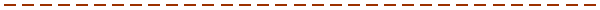 Geef aan welke zinnen volgens jou concreet zijn en welke abstract. Zet een C achter een concrete zin en een A achter een abstracte.Oefening 7.2Geef voor de volgende zinnen aan wat het thema is en wat het beeld.Oefening 7.3Herschrijf de volgende zinnen en herstel daarbij de misplaatste beeldspraak.Oefening 7.4Geef van de volgende zinnen een andere versie met dezelfde inhoud. Gebruik in de nieuwe versie beeldspraak. We beginnen met een voorbeeld.Oefening 7.5Maak het volgende probleem concreet door er een voorbeeld bij te zetten. Oefening 7.6De volgende zinnen bevatten dubbele ontkenningen die als zodanig bedoeld zijn. Maak deze zinnen positief (zonder één ontkenning).Oefening 7.7De volgende zinnen bevatten dubbele ontkenningen die fout zijn. Herschrijf de zinnen en herstel deze fouten. Er blijft één ontkenning over.Oefening 7.8De volgende zinnen bevatten ontkenningen. Beoordeel zelf of de zinnen goed of fout zijn. Verbeter de foute zinnen en geef voor de goede zinnen een positieve variant.1 De gevolgde opleiding moet op het formulier worden ingevuld.2 De meerwaarde van de samenwerking is een optimale doelmatigheid.3 Zijn vermogen om aan content een toegevoegde waarde te verlenen, is onvoldoende ontwikkeld.4 Terwijl over de rechtspraak over koeien en paarden een heel boek kan worden volgeschreven, is de rechtspraak over huisdieren slechts gering in omvang.5 Bij de koop van de papegaai leed het dier al aan ernstige aspergillose aan zijn longen, waardoor het beest is doodgegaan kort na de levering.6 Op grond van het onderzoek wordt een aantal thema’s vastgesteld.7 De cursus zal een sterk interactief karakter hebben.8 Er wordt voornamelijk in groepjes gewerkt.9 De vraagstelling wordt in de vorm van een projectmatig onderzoek opgelost.10 Bij deze zaak had een der echtgenoten de handtekening van de andere echtgenoot nagemaakt.1 Hij voelt zich als een roepende in de woestijn.Thema: 1 Hij voelt zich als een roepende in de woestijn.Beeld: 2 Het gezin is de hoeksteen van de samenleving.Thema: 2 Het gezin is de hoeksteen van de samenleving.Beeld: 3 Het prijskaartje dat aan betaald parkeren hangt, laat een hoog bedrag zien.Thema: 3 Het prijskaartje dat aan betaald parkeren hangt, laat een hoog bedrag zien.Beeld: 4 Wij zoomen zo ver op het probleem in dat wij een goed onderbouwd oordeel kunnen geven.Thema: 4 Wij zoomen zo ver op het probleem in dat wij een goed onderbouwd oordeel kunnen geven.Beeld: 5 Duitsland werpt zich op als de locomotief van Europa.Thema: 5 Duitsland werpt zich op als de locomotief van Europa.Beeld: 6 Deze bezwaren snijden geen hout.Thema: 6 Deze bezwaren snijden geen hout.Beeld: 7 Er moeten meer communicatiekanalen worden gegraven.Thema: 7 Er moeten meer communicatiekanalen worden gegraven.Beeld: 8 Na de publicatie van de nieuwe cijfers spatten de investeringsplannen als een zeepbel uit elkaar.Thema: 8 Na de publicatie van de nieuwe cijfers spatten de investeringsplannen als een zeepbel uit elkaar.Beeld: 9 Dit bedrijf vaart al jaren in woelig water.Thema: 9 Dit bedrijf vaart al jaren in woelig water.Beeld: 10 Deze lijst dient als kapstok bij het formuleren van de conclusies.Thema: 10 Deze lijst dient als kapstok bij het formuleren van de conclusies.Beeld: 1 De werk- en beheersprocessen zijn in een knellend keurslijf verzand.2 Sommige initiatieven werpen smakelijke vruchten af, terwijl andere roemloos eindigen in de archiefkast.3 Waarom zou u het functioneren van uw organisatie tot in alle poriën ter discussie stellen?4 De afdelingen worden met losse teugels bestuurd, waardoor de medewerkers nogal eens door de bomen het bos niet meer zien.5 Zodra de resultaten teruglopen, worden de touwtjes met man en macht aangehaald.0 Het ministerie kiest voor die opdracht vermoedelijk ons bedrijf.Het ministerie gaat voor die opdracht vermoedelijk met ons bedrijf in zee.1 De verschillen tussen arme en rijke mensen worden steeds groter.2 De recensent schreef een uiterst negatieve recensie over de debuutroman.3 Deze producten zijn essentieel in de productieketen.4 Je moet niet te snel concessies doen.5 Uw woorden zullen bij de directie veel indruk maken.Bij een stroomstoring beginnen thuis de gevolgen al snel irritant te worden.1 Hiermee wordt voorkomen dat de gegevens niet kloppen.2 Wij zullen daar niet verder op ingaan, tenzij er uitdrukkelijk om gevraagd wordt.3 Wij hebben niet de indruk dat men nalaat het handboek op alle punten strikt na te leven.4 Het is immers niet onvoorstelbaar dat beide ziekenhuizen gedwongen worden om te fuseren.5 De uitvoering van de plannen die momenteel ontwikkeld worden, vereist geen kennis die niet in de organisatie voorhanden is.1 Wij verbieden u, omdat uw collega’s er last van kunnen hebben, niet te roken op uw werk.2 Wij ontkennen ten stelligste dat wij van de gebreken niet op de hoogte waren.3 Ik beloof dat ik op je verjaardag kom, tenzij het tenminste niet regent.4 Ik ben niet, tenminste niet onder deze voorwaarden, bereid op uw verzoek in te gaan.5 U hebt niet vermeld dat deze controles ervoor zijn om na te gaan of het systeem in de praktijk niet in overeenstemming is met de opgestelde regels.1 Er moet ingegrepen worden om te voorkomen dat de gezondheid van de medewerkers niet in gevaar komt.2 Het pensioen kan niet worden afgekocht, tenzij het een bedrag van € 1.200,– niet te boven gaat.3 Ik verwacht dat de schoolbesturen voor die taken niet uitwijken, tenzij ze voldoende capaciteit hebben.4 Het voorkomen van een te hoge werkdruk door het personeelsbestand met twee nieuwe medewerkers uit te breiden, is niet ongewenst. 5 Er is afgesproken dat er geen nieuwe opleidingen ontwikkeld mogen worden, tenzij onbetwist wordt aangetoond dat aan geen enkel criterium wordt voldaan.